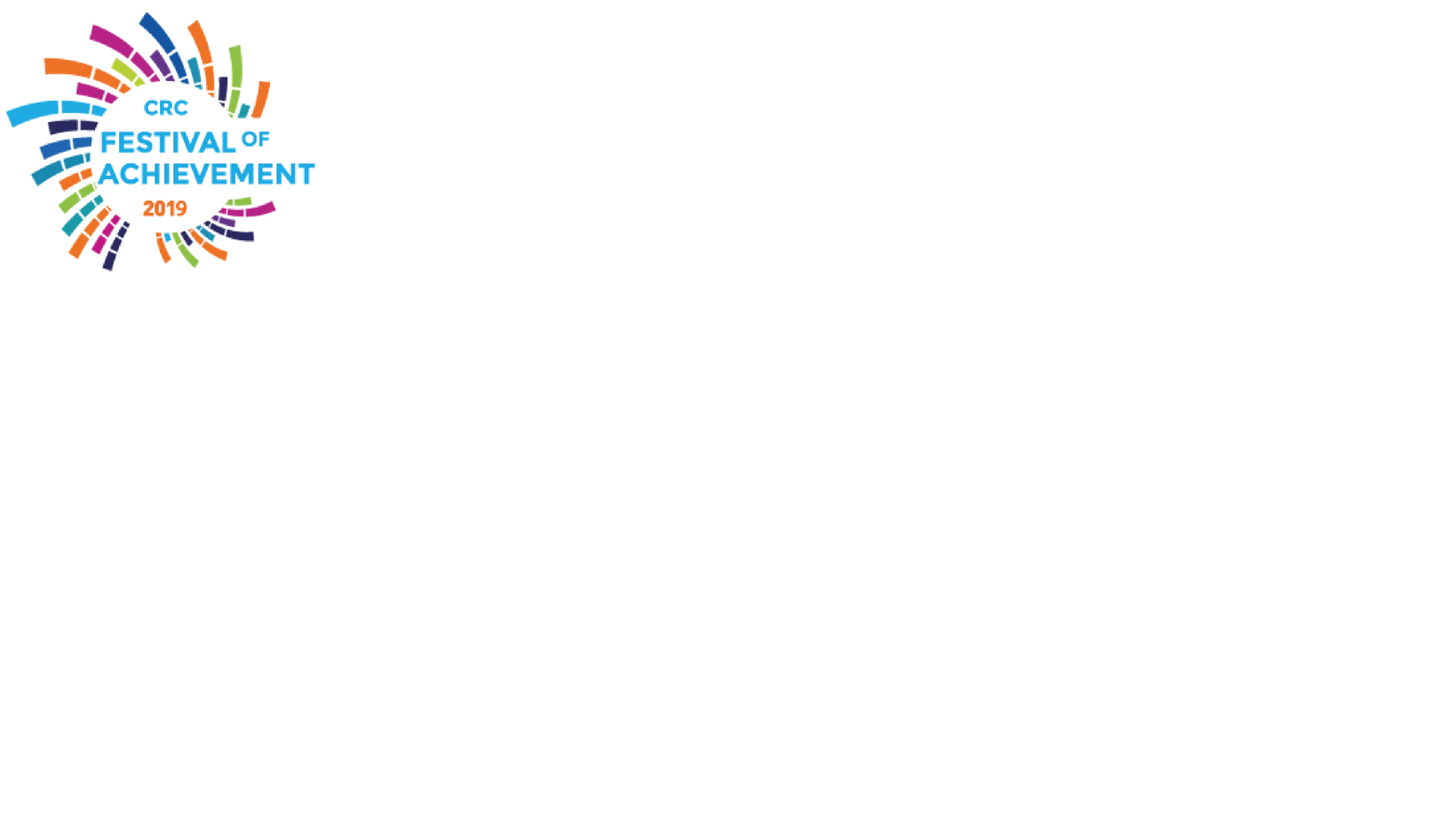 Name: Course: Staff Nomination: Please select the appropriate award category:In my opinion, this member of staff is worthy of this award based on the following criteria:All nominations will remain anonymousIndividual winners will not be disclosed until the Staff ConferenceAll nominations should be sent to staffaward@camre.ac.uk or delivered to B104 These will be shared with a Cross College judging panel (CRC Voice) who will select the award winners on merit of citations provided